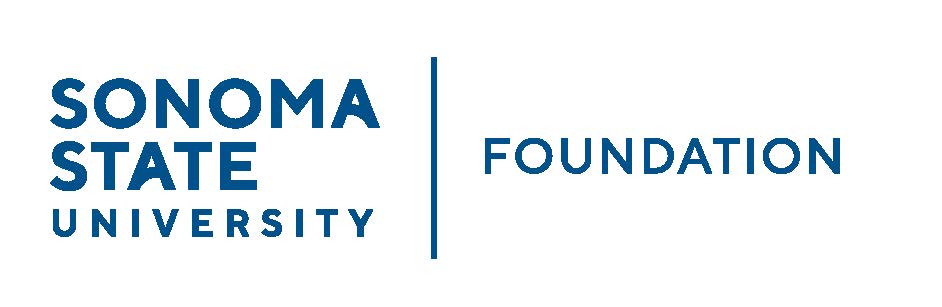 Board of Directors Meeting 									Friday September 17, 2021									 12:30 – 2:30 pmVideo/Teleconference Meeting (for dial-in instructions please email kyle.bishop-gabriel@sonoma.edu)AGENDA12:30 pm – Call to OrderNew Board Director confirmations Public Comment PeriodPursuant to California Education Code 89920-28, this time is for any member of the public to address the Board on any item affecting higher education. Each speaker will be allowed no more than three (3) minutes to address the Board, total max of 10 mins.Consent Agenda June 11, 2021 Board Minutes Graystone Quarterly Performance Report Investment Pools Sheet as of 6/30/21CSURMA/AORMA Insurance Certificate of CoverageUniversity President’s Report University Update Conflict of Interest / Non-Profit Integrity Act Annual Presentation (Jeremy Olsan)Committee ReportsExecutive Committee Report Joint Philanthropy & Governance Committee Report Investment Committee ReportAudit Committee ReportAction Items20/21 Audited Financial Statements and audit report SSU Foundation Investment Policy - revisedUniversity Advancement ReportFY 20/21 Year End Advancement Report FY 20/21 & Three Year Historical Philanthropic Summary Report Goal Sheet vs. Actuals – Three Year Historical Student Update Alumni Association Update New Business / Announcements / AdjournmentNext Meeting Date: 	December 3, 2021 12:30 – 2:30 pm meeting